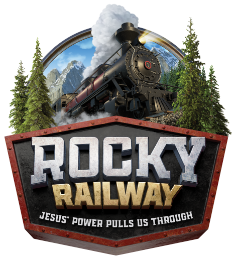 July 24 to 28, 2023 from 9am to 12pmVolunteers Meeting: Tuesday, June 6th from 5pm to 6:30pmSunday, July 23rd from 12:30-4pm (to set up for the week)Mother’s name: _______________________	Cell# __________________________ Father’s name: ________________________	Cell# __________________________ Address: _____________________________________________________________________________Emergency Contact: _______________________	Cell# _____________________Home: ______________Questionnaire: Please circle applicable answerDo you need certificate of volunteer hours?    Yes / NoAre you a member of St. Anthony’s Parish?    Yes / NoPlease list all allergies or medical conditions: ________________________________________________________________________________________________________________________________________________________________________Parent/Guardian Signature: ________________________________________ Date: _________________Parent’s Email address: _________________________________________________________________Volunteer:I, _____________________________________, understand that by volunteering with VBS that I agree to participate in all activities, play the biblical roles assigned and act & dress accordingly.  I understand that I need to lead by example in all ways during my time as a leader at VBS.  I also understand that no texting or cellphones may be used during camp time.Volunteer’s signature: ________________________________________ Date: _____________________Julio 24 to 28, 2023 de 9am a 12pmReunión de Voluntarios: Martes, Junio 6 de 5pm a 6:30pmDomingo, Julio 23 de 12:30 a 4:00pm (para preparar la semana)Nombre de la Madre: _____________________ N. Celular____________________________________Nombre del Padre: _______________________ N. Celular ___________________________________Dirección:___________________________________________________________________________Contacto de Emergencia: ___________________Celular ____________Teléfono Casa: ______________Cuestionario: Por favor marque la respuesta que aplica:¿Necesita un certificado de horas de voluntariado?    Si / No¿Es usted miembro de la Parroquia San Antonio de Padua?    Si / NoEnumere todas las alergias o condiciones médicas: __________________________________________________________________________________________________________________________________Firma del Padre / Tutor: ________________________________________ Fecha: __________________Correo electrónico de los padres: __________________________________________________________Voluntario:Yo, _____________________________________, entiendo que al ofrecerme como voluntario con VBS, estoy de acuerdo en participar en todas las actividades, desempeñar los roles bíblicos asignados y actuar y vestirme en consecuencia. Entiendo que debo liderar con el ejemplo de todas las formas durante mi tiempo como líder en VBS. También entiendo que No se pueden usar mensajes de texto o teléfonos celulares durante el tiempo de campamento.Firma del Voluntario: ________________________________________ Fecha: __________